Readington TownshipDeer Management Program Permit Application2023-2024 Season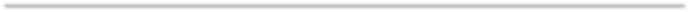 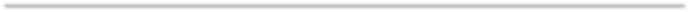 Application Deadline:Tuesday, June 27, 2023 by 4:30 pm*No applications will be accepted after this time*Applicants must submit completed application to: Township of Readington509 Route 523Whitehouse Station, NJ 08889Updated 4/27/2023Deer Management Program Goals:Manage white-tailed deer populations with Readington Township at socially acceptable levels that provide recreational and educational opportunities as well as provide opportunity for maintaining and preserving a healthy woodland habitat.Rules and Regulations:All State and local regulations pertaining to parks and to hunting apply, including specific season dates and bag limits for white-tailed deer as established or amended by the New Jersey Division of Fish & Wildlife for management zones 8, 10, and 12. In addition, the following special rules apply:Only permitted hunters are allowed to participate in this program.In order to obtain a permit, all prospective hunters are required to submit an application.Only completed applications submitted in person by New Jersey licensed hunters who are eighteen (18) years of age or older, together with proof of $1 million general liability insurance, who are not prohibited by law from possessing a firearm, have not been convicted of a felony, have no significant state or local background check violations within the past ten (10) years, and who submit a $100 non-refundable fee, shall be eligible for a municipal deer management permit.Applications and other pertinent information will be available in the Administrator’s office of the Readington Municipal Building, 509 Route 523, Whitehouse Station, NJ 08889, or may be downloaded from the Township’s website: readingtontwpnj.gov.The application deadline is 4:30 pm on Tuesday, June 27, 2023.Successful applicants will be notified by the Administration office.Successful applicants are required to complete the Township’s hunter safety and orientation presentation being held at 7 pm in a location to be determined on Wednesday, July 19, 2023.  Do not submit an application if you cannot attend.  No permit will be issued unless you complete this orientation.Only one (1) hunting permit, one (1) parking permit per applicant, and signage will be issued.Property permits will be issued by the Administrator via random lottery. At the hunter safety and orientation course, each successful applicant will be given a consecutively numbered raffle ticket with a detachable section bearing the same number as the ticket. The detachable section will be placed in a container and the other half will be retained by the applicant. Tickets will be blindly drawn at random and at which point the applicant with the matching ticket number will be able to select their property preference. This process will continue until all property permits have been issued. Hunters that met and/or exceeded their minimum harvest quota will be given priority for the season’s property selection process. Hunters that harvested at least five (5) does from their assigned properties during the previous hunting season will be given the choice of retaining the property they hunted the previous season. Refer to #21 & 22 below.All permits are non-transferable.Hunters are only authorized to be on the property for which they have been issued a permit and are responsible for knowing where they are within the parcel property lines at all times.Each hunter’s permits must be prominently displayed on their persons and vehicle dashboard whenever the hunter is on the property.Motorized vehicles are restricted to public roads and designated parking areas except that ATVs may be used by hunters with disabilities for the purpose of deer recovery, hanging and/or removing tree stands, and filling feeders. The vehicle path must be discussed and agreed upon in advance with the Township and the permit holder shall be responsible for repairing any damage. The vehicle must bear a handicapped placard and may only be used by the individual disabled permit holder.The Township shall provide and post hunting notice signs on the properties to be hunted. Prior to any hunting activities taking place, permittees shall inspect the boundaries of the properties for which they have received a permit and make sure that they see hunting notice signs in the places designated by the Township. Permittees shall have a continuing obligation to notify the Township of any missing signs during the hunting season.Hunting permitted from elevated tree stands, which shall be a minimum of 10' in height. No permanent stands shall be constructed, and screw-in steps are prohibited. Stands must have permit identification number visibly marked on the stand. Stands left in place shall be done so at the hunter's own risk.  The Township will not be liable for loss or any damage to stands. All tree stands must be removed within fourteen (14) calendar days after the close of the hunting season. Only one (1) tree stand per permit holder may be left on the property during the hunting season. Ground blinds are prohibited except with approval from the Wildlife Advisory Subcommittee and written consent from the Township.Target practice is strictly prohibited. Discharge of a crossbow prior to transporting is not considered target practice. A field target, such as the Rinehart RFT, is recommended to discharge crossbows.Firearms and bow hunting are permitted on Township-owned properties where specifically designated as part of the successful applicant’s Township-issued hunting permit., All hunting shall be conducted pursuant to State law and Fish & Wildlife safety zones.Hunters shall not hunt or possess a nocked arrow within 150 feet of any building or possess a loaded firearm within 450 feet of a building, even if not occupied, without possessing written permission from the owner or lessee.Where permitted on Township-owned properties, firearms hunting shall be from elevated tree stands, no exceptions.Hunting is not allowed on Sundays.All firearms hunting, where permitted on Township-owned properties, is prohibited between the hours of 10 a.m. and 3 p.m. except as follows:Six (6)-day firearm season (always starts the second Monday after Thanksgiving)Properties without posted Township trails.Hunters shall hunt subject to the safety zones shown on the particular map created and supplied by the Township for each property being hunted. Hunters should also verify the presence of any additional safety zones as dictated by NJ Fish and Wildlife regulations that have not been previously identified.There shall be no hunting on Christmas Day.Hunting may begin one half hour before sunrise and must end one half hour after sunset. Access to the property is permitted up to 1 ½ hours before and after legal hunting hours to allow for set-up and/or tracking purposes.Baiting is allowed.Only white-tailed deer may be hunted; the hunting, shooting, killing, pursuit or removal of any other wildlife is strictly prohibited.The season harvest quota is two (2) antlerless deer (does) per permit holder. Hunters are required to harvest a doe before shooting at an antlered deer.Hunters will be judged on their previous year’s harvest numbers. Hunters that harvest five (5) or more antlerless deer (does) will be given the option to renew the same property for the following season. If the hunter would like to switch properties, they would be offered the first choice of remaining properties after renewals are established. Hunters must reapply each year.Readington Township will pay a vendor designated by the Township for all donations made to the Hunters Helping the Hungry (HHH) venison donation program. Copies of all HHH receipts must be submitted to the harvest reporting system within 24 hours of harvest.Hunters are required to take and submit a head-shot photo of all deer harvested on Township property, together with all appropriate harvest report details, including a NJ Division of Fish & Wildlife confirmation number, and be made within 24 hours to the program’s online harvest reporting system or they will NOT count towards your quota.Use or possession of alcoholic beverages while on the property is prohibited.Littering is prohibited.Hunting program issues should be submitted in writing to the Township Administrator, 509 Route 523, Whitehouse Station, NJ 08889 with a copy to the Wildlife Advisory Subcommittee at the same address. Concerns regarding violations shall be reported to NJ Fish & Wildlife officers. Any issues involving local law shall be reported to the Readington Township Police Department. For emergencies, please call 911 (Contact info is provided on back of permits).Hunters shall provide proof of insurance with a minimum liability of $1,000,000. A copy of a valid insurance card or policy must be submitted with the application. You are responsible to update/renew your policy as needed and provide a copy, showing proof of coverage and expiration date, for your file with the Township before you can hunt.Several hunting parcels may contain restricted, or limited times/dates/and hunting areas that could change. Permitted hunters will be notified of these restrictions in advance.The Township Committee reserves the right to make all final decisions regarding the permit process and permit recipients as deemed to be in the best interest of the Readington Township Deer Management Program.Violations or Non-Compliance:Violation or non-compliance of any Deer Management Program rule or regulation or any applicable State law or local regulation will result in the immediate loss of hunting privileges on the property, will subject the hunter to any applicable penalties, and will permanently remove the individual from future program participation. Readington Township reserves the right to withhold or revoke program participation at any time for any reason, in its sole and absolute discretion. All decisions made by Readington Township shall be final and binding, without recourse of any kind.Appeal Process:Appeals of any decisions of this Program shall be submitted in writing to the Administrator’s office. The appeal shall consist of a plain, concise, and complete written statement on the grounds for the appeal. The appeal panel will consist of one (1) member appointed by the Township Committee, one (1) member from the Environmental Commission not serving on the Wildlife Advisory Sub-committee, and one (1) member from the Wildlife Advisory Subcommittee. Any decision of the appeal panel shall be made by majority vote. All decisions of appeal panel are final.2023-2024 READINGTON TOWNSHIP DEER MANAGEMENT PERMIT APPLICATIONApplication must be submitted in person to the Administrator’s Office by the applicant by Tuesday, June 27, 2023.Only complete applications will be processed. Incomplete applications will not be considered.Permits will be issued through a random lottery system. Lottery and mandatory hunter orientation meeting will be held in a location to be determined on Wednesday, July 19, 2023 at 7:00 PM.All applications require a $100 non-refundable fee paid at the time of submission. Check or Money Order shall be made payable to: Township of ReadingtonYou must have the following with you when you turn in your application:Copy of Driver's LicenseCurrent (and valid) hunting licenseLiability insurance (minimum of $1 million coverage)Photocopies of the above documents should be made and attached to your application.Name:												Address:											City, State, Zip:										Email:												Date of Birth:												Age:				  *must be 18 years or older on or before the first day of fall bow.		Vehicle InformationYear:					Make:					Model:					Color:					License Plate #:			Liability InsuranceInsurance:				Policy #:				Expiration Date:														 YES          NOHave you ever possessed a Readington Township Deer Management Permit?	Conservation Identification Number (CID#):									2023 NJ Bow & Arrow Resident License #:									2023 NJ Firearms Resident License #:									2023 NJ All-Around Sportsman License #:									Note: When submitting your application to the Township of Readington, detach and retain the instruction form pertaining to dates, the rules and regulations page, and the Township maps of the hunting properties. The Township of Readington, Readington Township Deer Management Advisory Committee et. al., shall be held harmless from all suits, judgments, costs, fees, and liabilities arising out of or related to the hunting activities of the hunters.  If your insurance policy expires once the hunting season starts and you want to continue hunting, you must provide an updated policy to the Township of Readington. Your issued permit is not valid without valid insurance.KNOWINGLY OR PURPOSELY PROVIDING FALSE INFORMATION ON THIS APPLICATION FORM SHALL BE CAUSE FOR THE APPLICATION TO BE DENIED AND/OR PERMIT REVOKED.Applicant's Signature: ____________________________________				____ Date: _________________________________________________				____Email address – PRINT CLEARLY:__________________________________	  _________PROPERTIES AVAILABLE FOR 2023/2024 SEASON(See property maps below)TOWNSHIP OF READINGTON CONSENT FOR BACKGROUND CHECKI hereby authorize Readington Township Police Department and/or NJ Division of Fish and Wildlife to conduct a background and hunting license check for the purpose of determining if I have been convicted of a felony, other significant state or local violations, or violated the NJ fish and Wildlife Code within the past ten (10) years.LEGAL NAME: (print) 	DATE OF BIRTH: 	NJ CONSERVATION ID#: 	DRIVER LICENSE #:: 	SIGNATURE: 	DATE: 	IDPropertyBlock/LotProperty AcreageBow/FirearmsP1Taylor's Mill Rd03/03, 3.0144.6Bow/FirearmsP2Route 523 (Merck/Unicom)09 / 0138Bow/FirearmsP3Old Highway 2813 / 2119.7Bow/FirearmsP4Old Highway 28 (E Whitehouse Greenway)13 / 54, 34.01,3177Bow/FirearmsP5Highway 22 East (W of Rockaway Creek)21 / 3070Bow/FirearmsP6Route 523 (Vislocky)25 / 19, 2085.4Bow/FirearmsP7Coddington Rd (Fitzgerald)38 / 38.0128.7Bow/FirearmsP8Ridge Rd (Gallo)39 / 1036.2Bow/FirearmsP9Chambersbrook Rd39 / 14.0213.2Bow/FirearmsP10Dreahook Rd44 / 04.038.5Bow onlyP11Dreahook Rd44 / 04.0422Bow/FirearmsP12Dreahook Rd (Holland Brook Headwaters)45 / 26.0655.4Bow/FirearmsP13Route 52346 / 05.0716.7Bow/FirearmsP14Holland Brook Rd46 / 10.9935.8Bow/FirearmsP15Bloy Tract50/1321.45Bow OnlyP16Chamberlain Rd - Backland52.01/13.9032.32Bow/FirearmsP17Holland Brook Rd53 / 07.9047.8Bow/FirearmsP18Roosevelt Rd55/1.91, 1.9259.91Bow/FirearmsP19Thor Solberg Rd57 / 0250.7Bow/FirearmsP20Woodschurch Rd (Round Mountain)63 / 24, 27, 66,6831.2Bow/FirearmsP21River Trail72 / 36.9969Bow/FirearmsP22Rockafellow's Mill Rd (Saums)74 / 04.0549.6Bow/FirearmsP23Summer Rd75 / 15.01,16.0234.1Bow/FirearmsP24Van Neste Rd (Arman's Trail)75 / 17.9035.2Bow onlyP25Route 202 South76 / 03, 03.0134Bow/FirearmsP26Route 20281 / 0120Bow onlyP27Summer Rd. (Lazy Brook Greenway)94 / 08143.7Bow/FirearmsTotal :1180.18